St. Luke’s Episcopal ChurchMorning Prayer The Fourth Sunday of PentecostThe Reverend Allison Caudill, Celebrant & PreacherOrgan Voluntary	“Adoration”	Florence B. PriceOpening Hymn	“The church’s one foundation”	Hymnal, 525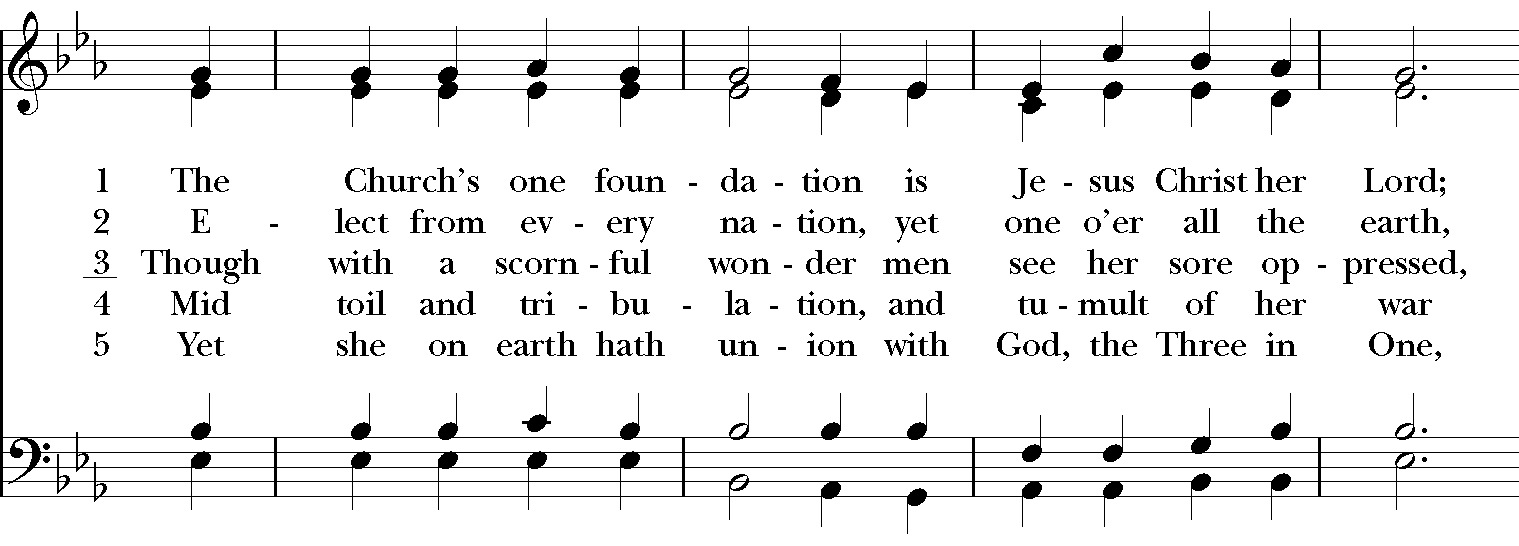 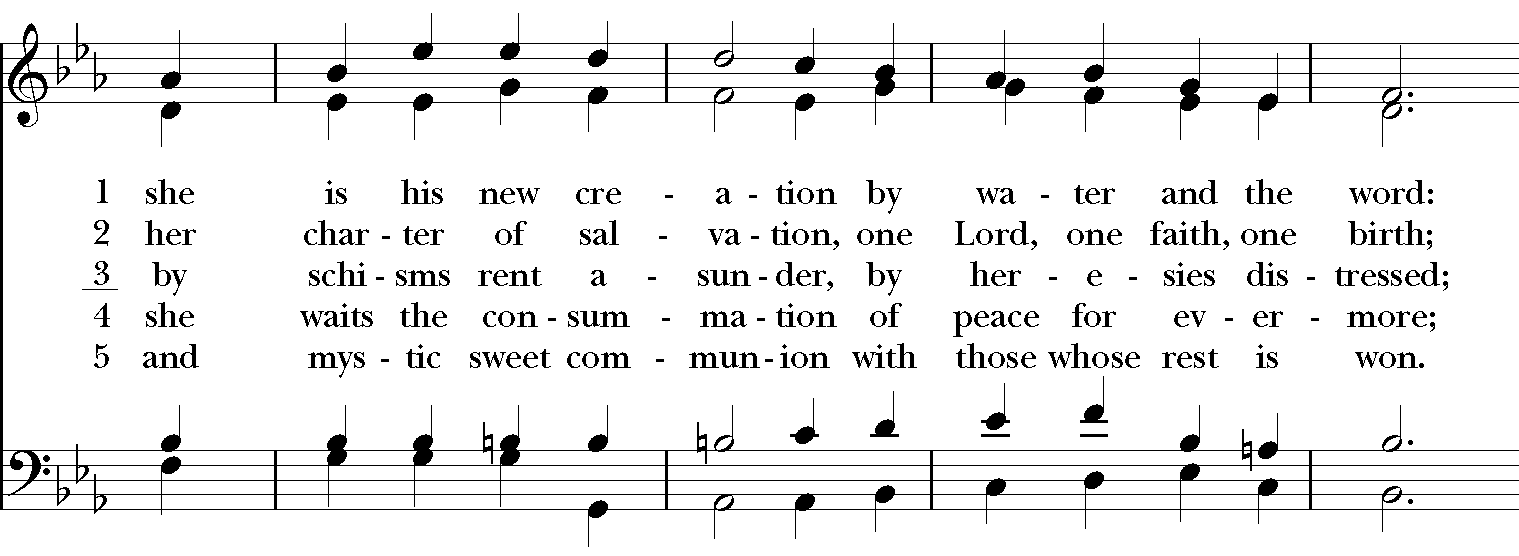 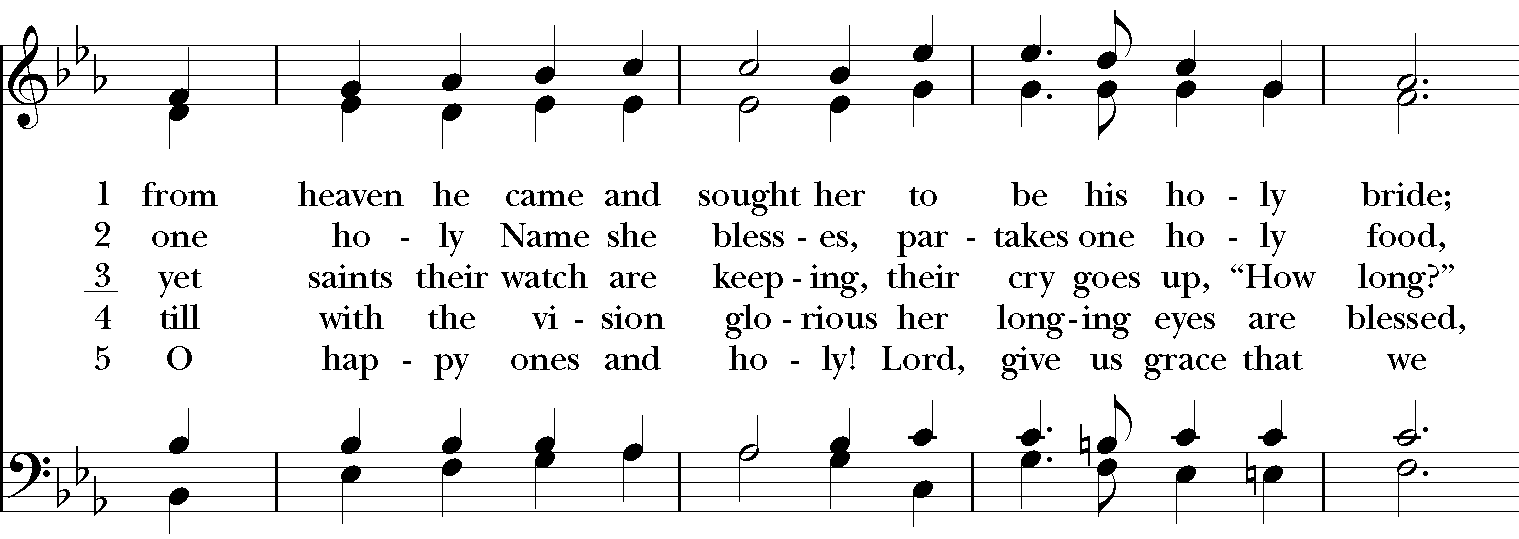 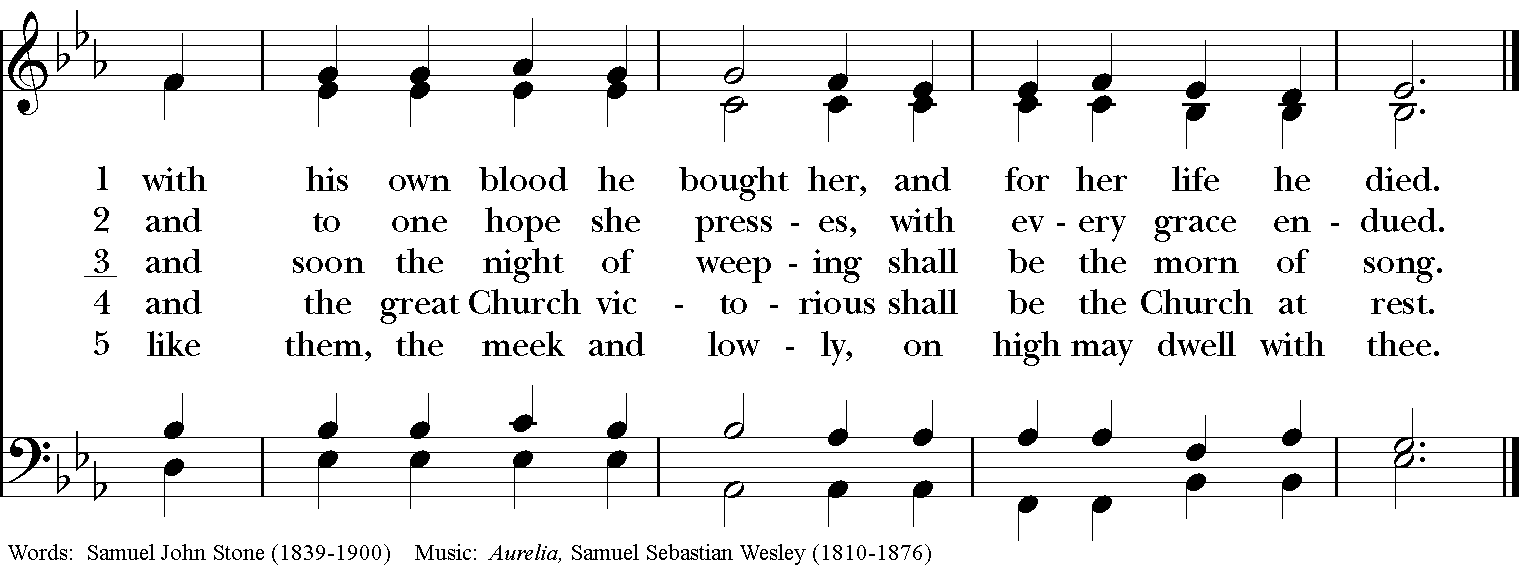 Opening SentencesSend out your light and your truth, that they may lead me,
and bring me to your holy hill and to your dwelling.”    (Psalm 43:3)Confession of Sin	Page 79The Officiant says to the peopleDearly beloved, we have come together in the presence of Almighty God our heavenly Father, to set forth his praise, to hear his holy Word, and to ask, for ourselves and on behalf of others, those things that are necessary for our life and our salvation.  And so that we may prepare ourselves in heart and mind to worship him, let us kneel in silence, and with penitent and obedient hearts confess our sins, that we may obtain forgiveness by his infinite goodness and mercy.Silence may be kept.Most merciful God, we confess that we have sinned against you in thought, word, and deed, by what we have done, and by what we have left undone.  We have not loved you with our whole heart; we have not loved our neighbors as ourselves.  We are truly sorry and we humbly repent.  For the sake of your Son Jesus Christ, have mercy on us and forgive us; that we may delight in your will, and walk in your ways, to the glory of your Name.  Amen.The Priest alone stands and saysThe Almighty and merciful Lord grant you absolution and remission of all your sins, true repentance, amendment of life, and the grace and consolation of his Holy Spirit. Amen.The Invitatory and Psalter	Page 80All standOfficiant and PeopleGlory to the Father, and to the Son, and to the Holy Spirit: *
    as it was in the beginning, is now, and will be for ever. Amen. 
Canticle 609	“O come let us sing unto the Lord”	[1940 Hymnal]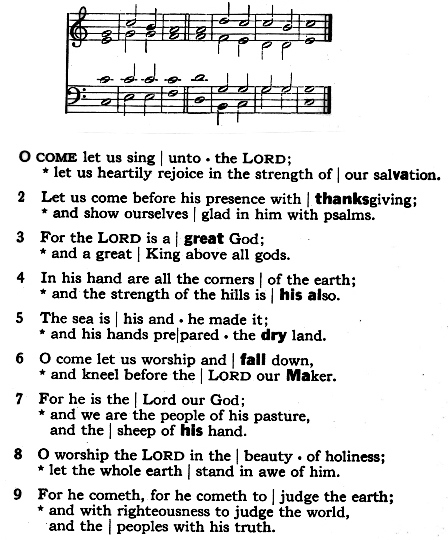 Glory to the Father, and to the Son, and to the Holy Spirit: *
    as it was in the beginning, is now, and will be for ever. Amen. Psalm 89:1-4, 15-18	Page 713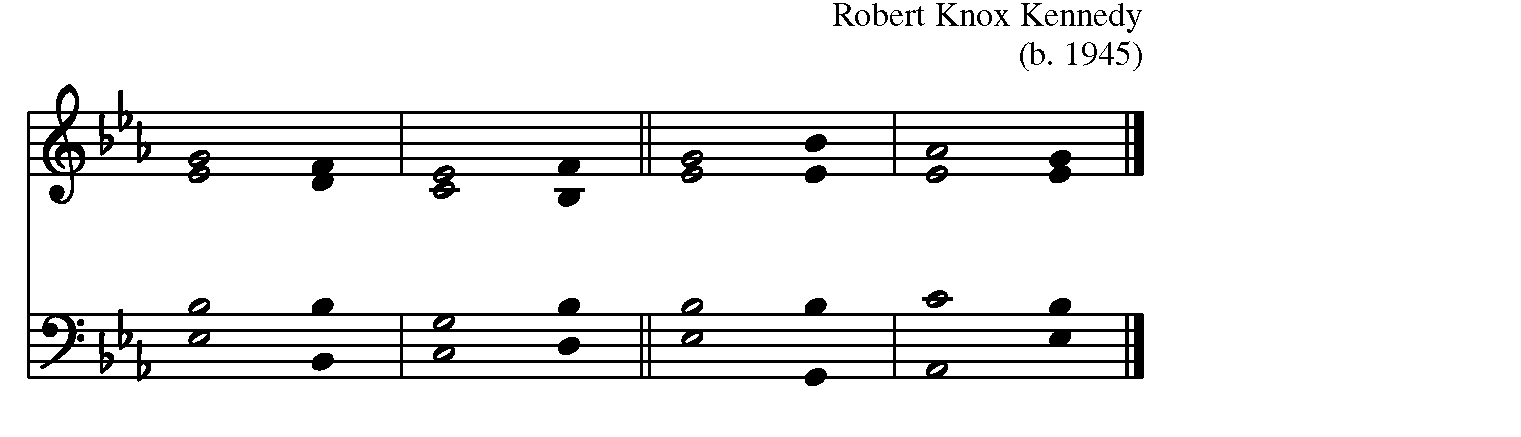 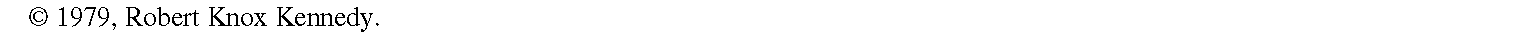 1 Your love, O LORD, for ever will I sing;  *
      from age to age my mouth will proclaim your faithfulness.2 For I am persuaded that your love is established for ever;  *
      you have set your faithfulness firmly in the heavens.

3 "I have made a covenant with my chosen one;  *
      I have sworn an oath to David my servant:

4 'I will establish your line for ever,  *
      and preserve your throne for all generations.'"

15 Happy are the people who know the festal shout!  *
      they walk, O LORD, in the light of your presence.

16 They rejoice daily in your Name;  *
      they are jubilant in your righteousness.

17 For you are the glory of their strength,  *
      and by your favor our might is exalted.

18 Truly, the LORD is our ruler;  *
      The Holy One of Israel is our King. Glory to the Father, and to the Son, and to the Holy Spirit: *
    as it was in the beginning, is now, and will be for ever. Amen.
The First Lesson	Jeremiah 28:5-9Then the prophet Jeremiah spoke to the prophet Hananiah in the presence of the priests and all the people who were standing in the house of the LORD; and the prophet Jeremiah said, "Amen! May the LORD do so; may the LORD fulfill the words that you have prophesied, and bring back to this place from Babylon the vessels of the house of the LORD, and all the exiles. But listen now to this word that I speak in your hearing and in the hearing of all the people. The prophets who preceded you and me from ancient times prophesied war, famine, and pestilence against many countries and great kingdoms. As for the prophet who prophesies peace, when the word of that prophet comes true, then it will be known that the LORD has truly sent the prophet."
After the lesson, the Reader says 	The Word of the Lord.And the People respond	Thanks be to God.Canticle 623	“Blessed art thou, O Lord God of our Fathers”	[1940 Hymnal] 

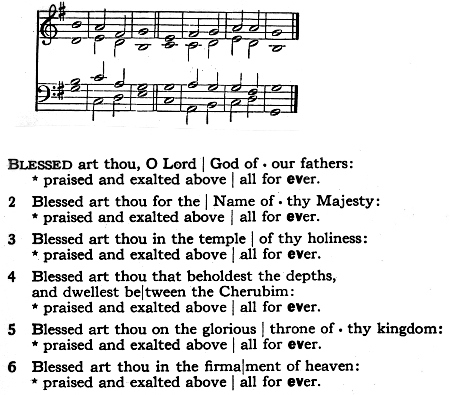 Glory to the Father, and to the Son, and to the Holy Spirit: *
    as it was in the beginning, is now, and will be for ever. Amen.
The Second Lesson	Matthew 10:40-42"Whoever welcomes you welcomes me, and whoever welcomes me welcomes the one who sent me. Whoever welcomes a prophet in the name of a prophet will receive a prophet's reward; and whoever welcomes a righteous person in the name of a righteous person will receive the reward of the righteous; and whoever gives even a cup of cold water to one of these little ones in the name of a disciple -- truly I tell you, none of these will lose their reward."After the lesson, the Reader says	The Word of the Lord.And the People respond	Thanks be to God.The Sermon 
Sermon Hymn	“O day of God, draw nigh”	Hymnal, 601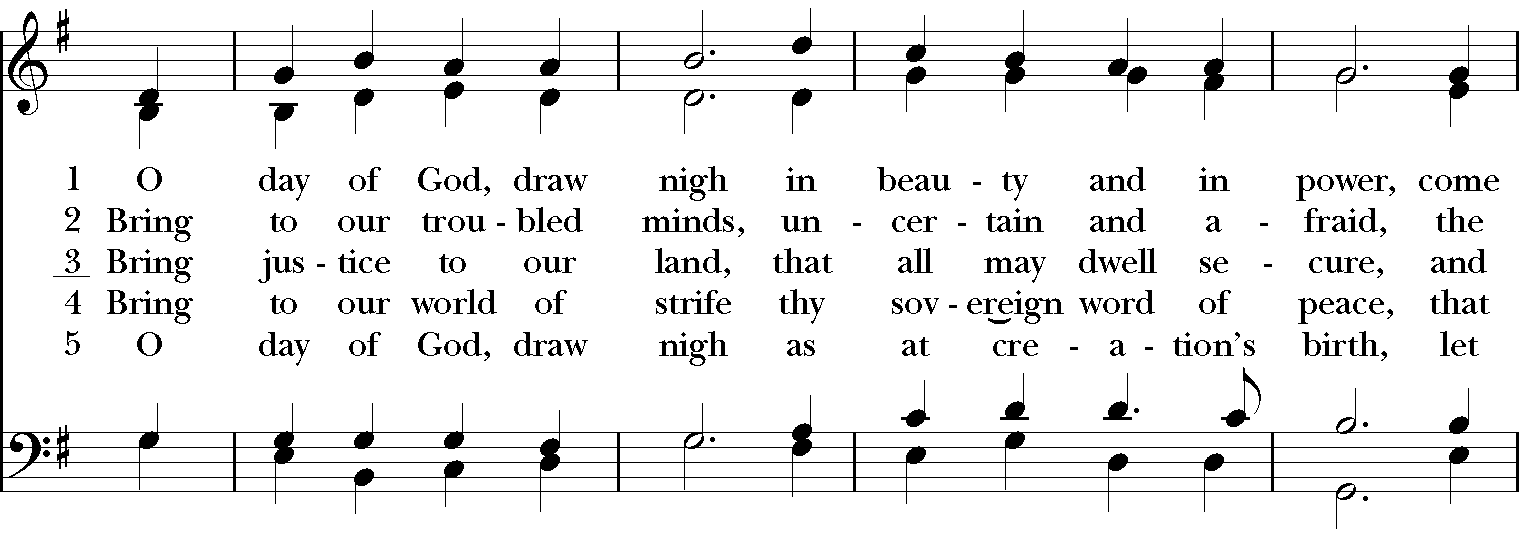 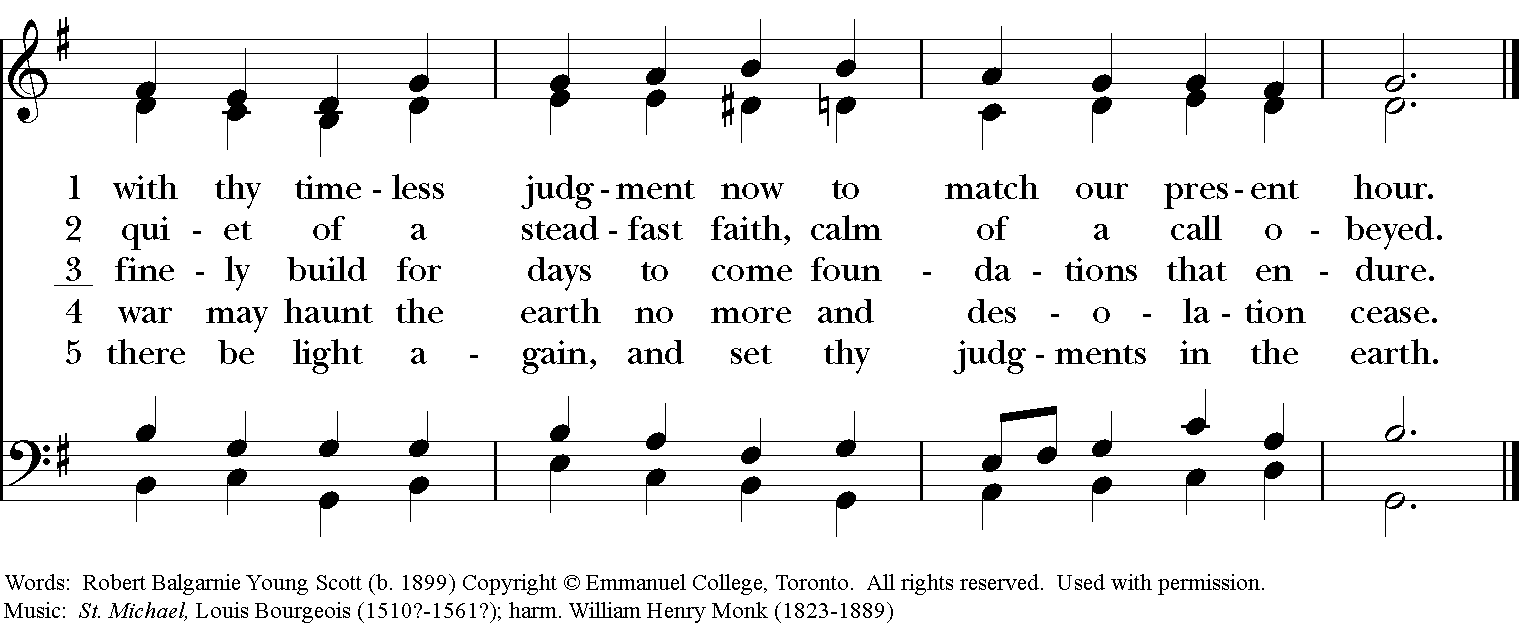 The Apostles' Creed	Page 96Officiant and People together, all standingI believe in God, the Father almighty,
    creator of heaven and earth;
I believe in Jesus Christ, his only Son, our Lord;
    He was conceived by the power of the Holy Spirit,
    and born of the Virgin Mary,
    He suffered under Pontius Pilate,
    was crucified, died, and was buried.
    He descended to the dead.  On the third day he rose again.
    He ascended into heaven,
    and is seated at the right hand of the Father.
    He will come again to judge the living and the dead.
I believe in the Holy Spirit,
    the holy catholic Church,
    the communion of saints,
    the forgiveness of sins,
    the resurrection of the body,
    and the life everlasting. Amen.
The Prayers

The People stand or kneelOfficiant and PeopleOur Father, who art in heaven, hallowed be thy Name, thy kingdom come, thy will be done, on earth as it is in heaven.  Give us this day our daily bread.  And forgive us our trespasses, as we forgive those who trespass against us.  And lead us not into temptation, but deliver us from evil.  For thine is kingdom, and the power, and the glory, for ever and ever. Amen.
The Prayers of the People – Form III	Page 387
Father, we pray for your holy Catholic Church;
That we all may be one.

Grant that every member of the Church may truly and 
humbly serve you; 
That your Name may be glorified by all people.

We pray for Justin, the Archbishop of Canterbury, for Michael, our Presiding Bishop, Terry, our Bishop, for Michael, Allison, Anne, Art, and Jim, our clergy and for all bishops, priests, and deacons.
That they may be faithful ministers of your Word and Sacraments.

We pray for Donald our President, Andy our Governor, and Thomas our Mayor, and all who govern and hold authority in the nations of the world; 
That there may be justice and peace on the earth.

Give us grace to do your will in all that we undertake; 
That our works may find favor in your sight.Have compassion on those who suffer from any grief or trouble;That they may be delivered from their distress.Give to the departed eternal rest, Maugee Roberts.
Let light perpetual shine upon them.

We praise you for your saints who have entered into joy;
May we also come to share in your heavenly kingdom.

Let us pray for our own needs and those of others, especially  Al, Amy, Angela, Ann, Annie, Bethann, Barry, Bill, Braxton, Bud, Christy, Dan, Dave, Diana, E.J., Elizabeth, Gene, Helga, Hugh, Ira, Jen, Jerry, Joan, Joe, John, Joyce, Kailee, Kathy, Ken, Lacey, Lee, Linda, Liz, London, Lynn, Martha, McDonald, Monica, Nancy, Natalia, Natalie, Nina (Nine-ah), Paul, Phil, Phyllis, Rob, Ronald, Sara, Steve, Sue, Susie, Tim, Tracy, Trish, Ursula, Vicki, Walt, Wynn; for the men and women of our armed forces, especially Alex, Bianca, Casey, Christian, Griffin, Pat, Seth, Steve,.

SilenceThe Celebrant adds a concluding Collect.Almighty God, you have built your Church upon the foundation of the apostles and prophets, Jesus Christ himself being the chief cornerstone: Grant us so to be joined together in unity of spirit by their teaching, that we may be made a holy temple acceptable to you; through Jesus Christ our Lord, who lives and reigns with you and the Holy Spirit, one God, for ever and ever. Amen
Offertory Anthem	“My song shall be always of the 	loving kindness of the Lord”	Gerald Near
The General Thanksgiving	Page 101Officiant and PeopleAlmighty God, Father of all mercies, we your unworthy servants give you humble thanks for all your goodness and loving-kindness to us and to all whom you have made. We bless you for our creation, preservation, and all the blessings of this life; but above all for your immeasurable love in the redemption of the world by our Lord Jesus Christ; for the means of grace, and for the hope of glory. And, we pray, give us such an awareness of your mercies, that with truly thankful hearts we may show forth your praise, not only with our lips, but in our lives, by giving up ourselves to your service, and by walking before you in holiness and righteousness all our days; through Jesus Christ our Lord, to whom, with you and the Holy Spirit, be honor and glory throughout all ages. Amen.A Prayer of St. ChrysostomAlmighty God, you have given us grace at this time with one accord to make our common supplication to you; and you have promised through your well-beloved Son that when two or three are gathered together in his Name you will be in the midst of them: Fulfill now, O Lord, our desires and petitions of thy servants as may be best for us; granting us in this world knowledge of thy truth, and in the world to come life everlasting. Amen.Processional	“What does the Lord require”	Hymnal, 605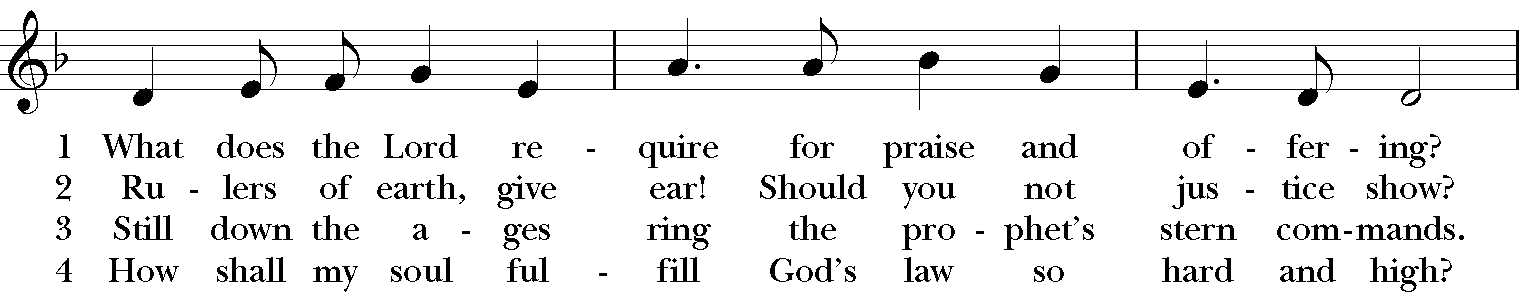 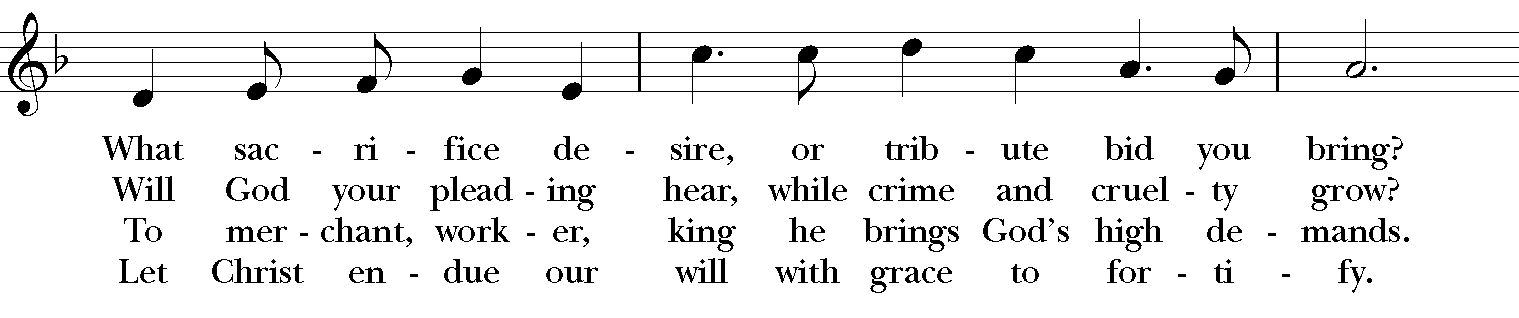 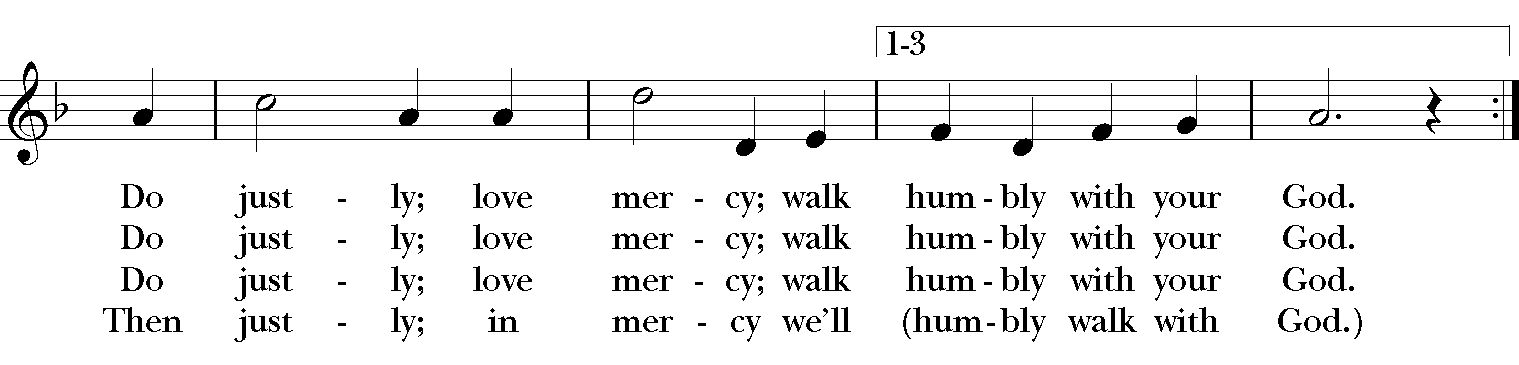 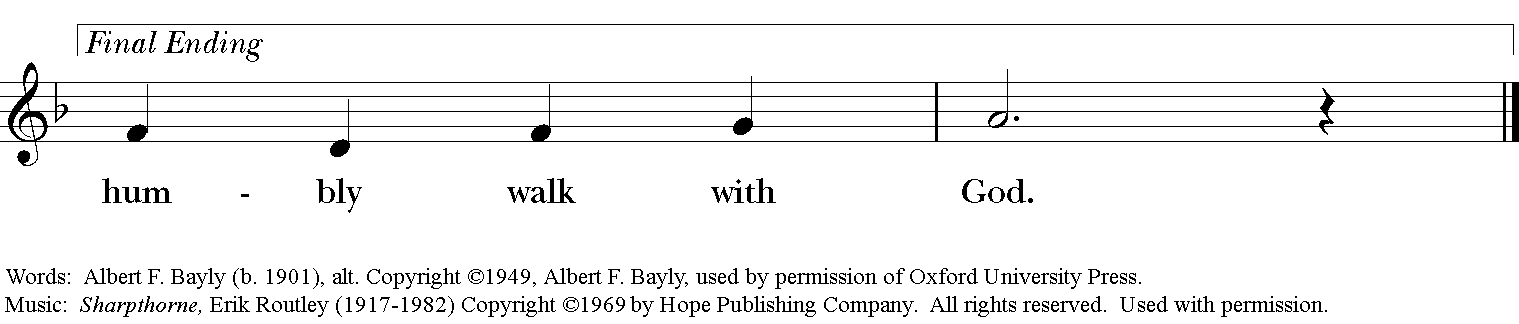 
Dismissal
Postlude	“Fugue in g minor”	J. S. Bach
	James Layton, organANNOUNCEMENTSWednesday Morning Bible StudyOur Wednesday morning Bible study Zoom, starting at 9:45, will be studying the Psalms for several weeks.  These poems, designed to be said or sung aloud as personal devotion or at public worship, are a great resource for cultivating our spirituality, our relationship with God.  The Psalms are bluntly honest emotionally, very human in their expression, so it’s easy to make a connection with them.  Of course, since there are 150 Psalms, we won’t study them all closely.  That would take 3 years!  Instead, we will look at the various categories of Psalm and focus on a few exemplars of each type.  There are Psalms of lamentation, thanksgiving, pilgrimage, and Psalms serve to educate about the great deeds our God of creation and covenant has done, along with much more. Thursday Night Bible StudyThe Basics of the Bible Study continues on Thursday evenings with Mother Allison! We are using The Path to guide our study, but all you need is a Bible and access to the internet to join us. We are gathering every Thursday evening from 6:45-7:45 on Zoom to discuss the foundational stories of our faith and to explore how these stories connect to our own journeys. Please follow this link on Thursdays at 6:45 to join us! https://us02web.zoom.us/j/284582639?pwd=bUZFYjRhd1lhUDNmck9sb0VYa1Budz09Meeting ID: 284-582-639
If prompted to enter a password, please enter our parish office phone number - 2458827Pilgrimages – Sunday 9am ClassOn Sunday morning, June 28, Dave Kirchinger will begin a new course on Pilgrimages. Have you ever been on a pilgrimage? We would love to have you join the class and share your experiences. Have you always thought about going on one? Come learn about some you may have never heard of. We will be starting with the pilgrimage to see the Cathedral of St. David, the patron saint of Wales. We will cover a pilgrimage to Canterbury, the famous Camino de Santiago, and several others. We will talk about the stories behind the pilgrimage and the paths to get there. The link to the class is:https://us04web.zoom.us/j/75615923261?pwd=ejk2NmhEUDZaU
VFXNnprbHd0MU8wUT09
Meeting ID: 756 1592 3261
Password: 6nfVZFCentering PrayerCentering Prayer has gone from once a month to TWICE a month. Every 2nd and 4th Tuesday, July 14 and 28, 6pm to 7pm, on ZOOM until we can all join back in the Lyman Office.  Link to Centering Prayer Group: https://zoom.us/j/662061797?pwd=RVhkL2FWY3NEc204UHQweVovK3R5Zz09Meeting ID: 662-061-797Plan to join us!!If prompted to enter a password, please enter our parish office phone number – 2458827Birthdays & AnniversariesIf you've had a birthday or anniversary over the past several weeks, or have one coming up in the weeks ahead, please let Dawn know, admin@stlukesanchorage.org.  Let her know your birthday, or the date of your wedding anniversary and how many years you've been married, and we will offer a blessing over you during our recorded worship.  Bibletimes Vacation Bible SchoolAnnouncing Free Online Vacation Bible School!
The Covenant Churches of Anchorage: Epiphany Catholic Church, St. Luke's Episcopal, and Anchorage Presbyterian.
July 13-17th Kindergarten through 6th grade, though all are welcome! 
Registration fee: Free!

Bibletimes Marketplace has been an over 40 year shared effort between our Covenant partner churches. In the usual in-person Bibletimes experience, children learn what it was like in Bibletimes by dwelling in tents with tribe families, participating in craft-making in the marketplace, learning songs and dances, and having the Bible stories come to life through story-telling. 

This year, we are going digital! We will have videos of the storytelling, music, and craft instruction that you can watch at a time convenient for you and your family. Bibletimes kits will be available for each child to pick up at their home church. These kits will include the crafts and other materials for each day, and even pre-packaged ingredients for the Bibletimes bread you can make at home! At the end of the week, on Friday, July 17th, we will have a drive by parade where all will be invited to stop by each of the 3 churches and pick up some special items to conclude the Bibletimes week. All are welcome, so invite a friend to register and join in the fun! Please follow the link below to register your child or grandchild for a virtual VBS experience! Registration will be open through July 1st.https://forms.gle/BzjcEo4Y2rmLuEwx8Hold Control and hover Left Mouse button over green button to activate link.The Flowers on the Altar are given by Fofo Johnson in loving memory of their parents, Mr. & Mrs. Eugene Johnson and Mr. & Mrs. Louis Wymond.In our prayers . . Al, Amy, Angela, Ann, Annie, Bethann, Barry, Bill, Braxton, Bud, Christy, Dan, Dave, Diana, Donald, E.J., Elizabeth, Gene, Helga, Hugh, Ira, Jen, Jerry, Joan, Joe, John, Joyce, Kailee, Kathy, Ken, Lacey, Lee, Linda, Liz, London, Lynn, Martha, McDonald, Monica, Nancy, Natalia, Natalie, Nina (Nine-ah), Paul, Phil, Phyllis, Rob, Ronald, Sara, Steve, Sue, Susie, Tim, Tracy, Trish, Ursula, Vicki, Walt, Wynn, and our men and women serving in our armed forces and their families. We offer prayers of blessing and thanksgiving for all men and women serving in the armed services, especially these persons known to us:  Alex, Bianca, Casey, Christian, Griffin, Pat, Seth, Steve.  We pray that they have safe journeys and know the loving concern of friends and family. May God watch over them and grant them strength and courage to face perils which beset them.Readings for:July 4 - 5:	Deuteronomy 10:17-21; Psalm 145:1-9;		Matthew 5:43-48.Officiant   Lord, open our lips.People   And our mouth shall proclaim your praise.OfficiantThe Lord be with you.PeopleAnd also with you.OfficiantLet us pray.Officiant   Let us bless the Lord.People   Thanks be to God.  